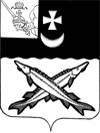 КОНТРОЛЬНО-СЧЕТНЫЙ ОРГАН БЕЛОЗЕРСКОГО МУНИЦИПАЛЬНОГО РАЙОНА161200, Вологодская область, г. Белозерск, ул. Фрунзе, д.35тел. (81756)  2-32-54,  факс (81756) 2-32-54,   e-mail: krk@belozer.ruЗАКЛЮЧЕНИЕ на отчет об исполнении бюджета сельского поселения Артюшинское за 9 месяцев 2021 года22 октября 2021 годаЗаключение Контрольно-счетного органа района на отчет об исполнении бюджета сельского поселения Артюшинское за 9 месяцев 2021 года подготовлено на основании пункта 5 плана работы Контрольно-счетного органа района на 2021 год, пункта 12.2 статьи 12 Положения «О контрольно-счетном органе Белозерского муниципального района», утвержденного решением Представительного Собрания района от 26.05.2020  № 33, ст.157, 264.1, 264.2, 268.1 Бюджетного Кодекса Российской Федерации, ст.9 Федерального закона от 07.02.2011 № 6-ФЗ «Об общих принципах организации и деятельности контрольно-счетных органов субъектов Российской Федерации и муниципальных образований», Положения о бюджетном процессе в сельском поселении Артюшинское, утвержденного решением Совета сельского поселения от 30.04.2020 № 12(с изменениями и дополнениями). При подготовке заключения использованы отчетность и информационные материалы, представленные Финансовым управлением Белозерского муниципального района.Отчет об исполнении  бюджета поселения за 9 месяцев 2021 года  (далее – отчет об исполнении бюджета) утвержден постановлением администрации сельского поселения Артюшинское от 14.10.2021 № 65 и представлен в Контрольно-счетный орган района.Анализ отчета об исполнении бюджета проведен Контрольно-счетным органом района в следующих целях:сопоставления исполненных показателей  бюджета поселения за 9 месяцев 2021 года с годовыми назначениями, а также с показателями за аналогичный период предыдущего года;выявления возможных несоответствий (нарушений) и подготовки предложений, направленных на их устранение.ОБЩАЯ ХАРАКТЕРИСТИКА БЮДЖЕТА ПОСЕЛЕНИЯОтчет об исполнении бюджета поселения составлен в форме приложений: 1 – по доходам бюджета поселения, 2 – по расходам  бюджета поселения по разделам, подразделам классификации расходов, 3 – по источникам внутреннего финансирования дефицита бюджета поселения.Основные характеристики бюджета поселения на 2021 год утверждены решением Совета сельского поселения Артюшинское от 24.12.2020 № 44:общий объем доходов – 7 337,9 тыс. рублей;общий объем расходов - 7 337,9 тыс. рублей;дефицит (профицит) бюджета поселения - 0,0 тыс. рублей.В связи с участием в реализации муниципальной целевой программы «Развитие территории сельского поселения Артюшинское на 2021-2025 годы», корректировкой плановых показателей поступления собственных доходов, безвозмездных поступлений и источников финансирования дефицита бюджета в решение Совета сельского поселения «О бюджете сельского поселения Артюшинское на 2021 год и плановый период 2022 и 2023 г.г.» в отношении основных характеристик за 9 месяцев 2021 года внесены изменения решениями от 31.03.2021 №13, от 31.05.2021 №19.В результате внесенных изменений в бюджет поселения:- объем доходов увеличен на 665,6 тыс. рублей и составил 8 003,5 тыс. рублей;- объем расходов увеличен на 872,2 тыс. рублей или на 11,9% и составил 8 210,1 тыс. рублей;- утвержден дефицит бюджета в сумме 206,6 тыс. рублей.За 9 месяцев 2021 года доходы бюджета поселения составили 5 382,5 тыс. рублей или 67,3% к годовым назначениям в сумме 8 003,5 тыс. рублей, в том числе налоговые и неналоговые доходы – 1 383,3 тыс. рублей (55,8%), безвозмездные поступления – 3 999,2 тыс. рублей (72,4%).Расходы бюджета поселения исполнены в сумме 5 417,7 тыс. рублей или 66,0% к утвержденным годовым назначениям в сумме 8 210,1 тыс. рублей.За 9 месяцев 2021 года бюджет сельского поселения исполнен с дефицитом 35,2 тыс. рублей.Исполнение основных характеристик бюджета поселения за 9 месяцев 2021 года в сравнении с аналогичным периодом 2020 года характеризуется следующими данными.Таблица № 1                                                                                                                   тыс. рублейПо сравнению с 9 месяцами 2020 года доходы бюджета поселения уменьшились на 1 395,7 тыс. рублей или на 20,6%; расходы уменьшились на 539,5 тыс. рублей или на 9,1%. Бюджет поселения за 9 месяцев 2021 года исполнен с дефицитом в сумме 35,2 тыс. рублей, за аналогичный период 2020 года бюджет исполнен с профицитом в сумме 35,2 тыс. рублей.ДОХОДЫ  БЮДЖЕТА ПОСЕЛЕНИЯИсполнение доходной части бюджета является одним из основных показателей финансового состояния муниципального образования.Доходная часть бюджета поселения сформирована за счет поступлений из следующих основных источников: налоговых, неналоговых доходов и безвозмездных поступлений.Таблица № 2                                                                                                                    тыс. рублейИсполнение бюджета по доходам за 9 месяцев 2021 года составило:- по налоговым доходам – 1 246,9 тыс. рублей или 54,0% уточненного бюджета на год;- по неналоговым доходам – 136,4 тыс. рублей или 79,3% уточненного бюджета на год;- по безвозмездным поступлениям – 3 999,2 тыс. рублей или 72,4% уточненного бюджета на год.Исполнение доходной части бюджета за 9 месяцев 2021 года обеспечено на 74,3% безвозмездными поступлениями и на 25,7% собственными доходами.Таким образом, в доходах бюджета поселения доля собственных доходов на 48,6 процентных пункта меньше доли финансовой безвозмездной помощи вышестоящего бюджета. За 9 месяцев 2020 года в структуре доходов бюджета поселения доля собственных доходов составляла 20,4%, безвозмездных поступлений 79,6%.Налоговые и неналоговые доходы исполнены в сумме 1 383,3 тыс. рублей или на 55,8% к утвержденным годовым назначениям 2 481,0 тыс. рублей. Удельный вес собственных доходов в общих доходах бюджета поселения составил 25,7%. По сравнению с 9 месяцами 2020 года поступление налоговых и неналоговых  доходов  уменьшилось на 9,9 тыс. рублей или на 0,7%. На долю налоговых доходов приходится 23,2%, на долю неналоговых доходов 2,5%, что в абсолютной сумме соответственно составляет 1 246,9 тыс. рублей и 136,4 тыс. рублей.Наибольший удельный вес в поступлении собственных доходов бюджета поселения занимает налог на доходы физических лиц – 79,5%, что в денежном выражении составляет 1 099,7 тыс. рублей.Налоговые доходы за 9 месяцев 2021 года исполнены в сумме 1 246,9 тыс. рублей или на 54,0% к плановым годовым назначениям, установленным в сумме 2 309,0 тыс. рублей. По сравнению с аналогичным периодом 2020 года объем налоговых доходов уменьшился на 40,0 тыс. рублей или на 3,1%.Структура налоговых доходов бюджета поселения представлена в таблице:Таблица №  3                                                                                                                                тыс. рублейВ отчетном периоде основным источником налоговых доходов бюджета поселения являлся налог на доходы физических лиц. Доля налога на доходы физических лиц в налоговых доходах бюджета составляет 88,2%, по сравнению с 2020 годом уменьшился на 3,6%. Общий объем поступлений указанного налога составил 1 099,7 тыс. рублей или 64,1% от запланированной суммы на год 1 716,0 тыс. рублей.  Объем поступлений данного налога за аналогичный период 2020 года составил 1 181,2 тыс. рублей. Таким образом, по сравнению с 9 месяцами 2020 года объем поступлений налога на доходы физических лиц в бюджет поселения уменьшился на 81,5 тыс. рублей или на 3,1%.Основные налогоплательщики в бюджет сельского поселения Артюшинское:- ФКУ ИК-5 УФСИН России по Вологодской области;- МОУ «Бубровская ООШ»;-Андозерский сетевой участок Белозерская РЭС;- администрация поселения Артюшинское.Поступление налога на имущество физических лиц за 9 месяцев 2021 года составило 1,6 тыс. рублей или 0,9% от плановых годовых назначений 169,0 тыс. рублей. Удельный вес в налоговых доходах бюджета составил 0,1%. Объем поступлений указанного налога за аналогичный период прошлого года составил 16,1 тыс. рублей. Таким образом, по сравнению с 9 месяцами 2020 года поступление налога на имущество физических лиц уменьшилось на 14,5 тыс. рублей или на 90,1%.Поступление земельного налога за 9 месяцев 2021 года составило 137,4 тыс. рублей, что составляет 33,1% от планового годового назначения 415,0 тыс. рублей. Удельный вес в налоговых доходах бюджета составляет 11,0%. Объем поступлений указанного налога за аналогичный период прошлого года составил 81,1 тыс. рублей. Таким образом, по сравнению с 9 месяцами 2020 года поступление земельного налога в бюджет поселения увеличилось на 56,3 тыс. рублей или на 69,4%.Доходы от уплаты государственной пошлины за 9 месяцев 2021 года составляют 8,2 тыс. рублей, что составляет 91,1% от планового годового назначения 9,0 тыс. рублей. Удельный вес в налоговых доходах бюджета составляет 0,7%. Объем поступлений за аналогичный период прошлого года составил  8,5 тыс. рублей. Таким образом, по сравнению с 9 месяцами 2020 года поступление доходов от уплаты государственной пошлины в бюджет поселения уменьшилось на 0,3 тыс. рублей или на 3,5%. В ходе проведенного сравнительного анализа поступлений в бюджет налоговых доходов за 9 месяцев 2021 года и 9 месяцев 2020 года установлено уменьшение по всем видам налоговых доходов, кроме земельного налога.Так, объем поступления земельного налога увеличился на 69,4%. Уменьшение произошло по следующим видам налоговых доходов: налог на доходы физических лиц уменьшился на 6,9%,  налог на имущество уменьшился на 90,1%, государственная пошлина на 3,5%.В целом, по сравнению с аналогичным периодом 2020 года, поступление налоговых доходов за 9 месяцев 2021 года уменьшилось на 40,0 тыс. рублей или на 3,1%.Неналоговые доходы за 9 месяцев 2021 года исполнены в сумме 136,4 тыс. рублей или на 79,3% к плановым годовым назначениям, установленным в сумме 172,0 тыс. рублей. По сравнению с аналогичным периодом 2020 года объем неналоговых доходов увеличился на 30,1 тыс. рублей или на 28,3%.Структура неналоговых доходов бюджета поселения представлена в таблице:Таблица № 4                                                                                                                                  тыс. рублейВ структуре неналоговых доходов бюджета поселения за 9 месяцев 2021 года наибольший удельный вес, а именно 53,6% занимают доходы от сдачи в аренду имущества, составляющего казну сельских поселений (за исключением земельных участков).Поступление доходов от сдачи в аренду имущества, составляющего казну сельских поселений (за исключением земельных участков) за 9 месяца 2021 года составило 73,1 тыс. рублей или 66,5% плановых годовых назначений. Объем поступлений  за аналогичный период прошлого года составил 46,2 тыс. рублей. Таким образом, по сравнению с 9 месяцами 2020 года поступление доходов от уплаты данного вида доходов увеличилось на 26,9 тыс. рублей или на 58,2%.Поступление доходов от сдачи в аренду имущества, находящегося в оперативном управлении органов управления сельских поселений и созданных ими учреждений (за исключением имущества муниципальных бюджетных и автономных учреждений) за 9 месяцев 2021 года составило 16,2 тыс. рублей или 73,6% от планового годового назначения 22,0 тыс. рублей. Удельный вес в неналоговых доходах бюджета составляет 11,9%. В аналогичном периоде  2020 года поступления по данному виду доходов составили так же 16,2 тыс. рублей.Поступление прочих доходов  от компенсации затрат бюджетов сельских поселений за 9 месяцев, составило 45,3 тыс. рублей или 238,4% плановых годовых назначений. Объем поступлений  за аналогичный период прошлого года составил 0,0 тыс. рублей.Поступление прочих неналоговых доходов за 9 месяцев составило 1,8 тыс. рублей или 8,6% от планового годового назначения 21,0 тыс. рублей. Удельный вес в неналоговых доходах бюджета составляет 1,3%. В аналогичном периоде 2020 года поступления по данному виду доходов составили 27,2 тыс. рублей. Таким образом, по сравнению с 9 месяцами 2020 года поступление доходов от уплаты данного вида доходов увеличилось на 26,9 тыс. рублей или на 58,2%. Данный вид доходов включает в себя платежи за найм муниципального жилья.В ходе проведенного сравнительного анализа поступлений в бюджет неналоговых доходов  за 9 месяцев 2021 года и 9 месяцев 2020 года установлено увеличение за 9 месяцев 2021 года объема поступлений по доходам от сдачи в аренду имущества, составляющего  казну сельских поселений (за исключением земельных участков) на 58,2% или на 26,9 тыс. рублей, по прочим доходам от компенсации затрат бюджетов сельских поселений на  45,3 тыс. рублей.Неналоговые доходы за 9 месяцев 2021 года исполнены в сумме 136,4 тыс. рублей или на 79,3% к плановым годовым назначениям, установленным в сумме 172,0 тыс. рублей. В целом поступление неналоговых доходов за 9 месяцев 2021 года увеличилось на 30,1 тыс. рублей или на 28,3%  по сравнению с аналогичным периодом 2020 года. БЕЗВОЗМЕЗДНЫЕ ПОСТУПЛЕНИЯБезвозмездные поступления в бюджет поселения за 9 месяцев 2021 года составили 3 999,2 тыс. рублей или 72,4% к утвержденным назначениям на год в сумме 5 522,5 тыс. рублей. Данные по исполнению законодательно утвержденных бюджетных назначений за 9 месяцев 2021 года представлены в таблице:Таблица № 5                                                                                                                                  тыс. рублейПо сравнению с 9 месяцами 2020 года безвозмездные поступления уменьшились на 1 385,8 тыс. рублей или на 25,7%, их доля в общих доходах бюджета поселения составила 74,3%.Уменьшение безвозмездных поступлений за 9 месяцев 2021 года по отношению к аналогичному периоду 2020 года обусловлено уменьшением по всем видам безвозмездных поступлений.В отчетном периоде из районного бюджета  поступили дотации в сумме 2 342,5 тыс. рублей, из них:- на поддержку мер по обеспечению сбалансированности бюджетов в размере 1 598,0 тыс. рублей или на 67,3% от утвержденных назначений на год;- на выравнивание бюджетной обеспеченности в размере 744,5 тыс. рублей или 75,0% от утвержденных назначений на год;По сравнению с аналогичным периодом 2020 года поступление дотаций уменьшилось на 942,4 тыс. рублей или на 28,7%. Прочие субсидии за 9 месяцев 2021 года поступили в сумме 834,6 тыс. рублей или 86,3% при утвержденных  годовых назначениях 967,2 тыс. рублей.По сравнению с аналогичным периодом 2020 года поступление субсидий уменьшилось на  187,6 тыс. рублей или на 18,4%.Субвенция из федерального бюджета на осуществление первичного воинского учета за 9 месяцев 2021 года поступила в сумме 63,1 тыс. рублей или 60,4% к утвержденным назначениям на год в сумме 104,5 тыс. рублей. Субвенции сельским поселениям на выполнение передаваемых полномочий за 9 месяцев 2021 года не поступали, при назначениях на год в сумме 2,0 тыс. рублей.По сравнению с аналогичным периодом 2020 года поступление субвенций уменьшилось на  6,2 тыс. рублей или на 8,9%.Межбюджетные трансферты, передаваемые бюджетам сельских поселений из бюджетов муниципальных образований на осуществление части полномочий по решению вопросов местного значения в соответствии с заключенными соглашениями за 9 месяцев 2021 года поступили в размере 721,3 тыс. рублей или 73,0% к утвержденным годовым назначениям в сумме 988,6 тыс. рублей.По сравнению с аналогичным периодом 2020 года поступление межбюджетных трансфертов уменьшилось на 287,3 тыс. рублей или на 28,5%.Поступления от денежных пожертвований, предоставляемых негосударственными организациями получателям средств бюджетов сельских поселений за 9 месяцев 2021 года поступили в размере 48,8 тыс. рублей или на 100,0% от планового показателя на 2021 год в сумме 48,8 тыс. рублей.  Поступления от денежных пожертвований, предоставляемых физическими лицами получателям средств бюджетов сельских поселений за 9 месяцев 2021 года не поступили, при запланированной сумме на 2021 год 48,8 тыс. рублей.  В общем объеме безвозмездных поступлений за 9 месяцев 2021 года наибольший удельный вес занимают дотации – 58,6%, доля субсидий составляет 20,9%, субвенций 1,6%, на межбюджетные трансферты приходится 18,0%. Кассовый план по доходам на 9 месяцев 2021 года утвержден в объеме 6 119,0 тыс. рублей или 76,5% от годовых назначений в размере 8 003,5 тыс. рублей, исполнен в объеме 5 382,5 тыс. рублей или 88,0% от утвержденных назначений на 9 месяцев 2021 года.В ходе проведенного анализа исполнения бюджета поселения по доходам установлено, что исполнение доходной части бюджета поселения за 9 месяцев 2021 года обеспечено на 74,3% безвозмездными поступлениями и на 25,7% собственными доходами. По сравнению с аналогичным периодом 2020 года поступления в доходную часть бюджета в отчетном периоде текущего года уменьшились на 20,6%. Снижение составило 1 395,7 тыс. рублей, в основном за счет уменьшения объема  безвозмездных поступлений. РАСЧЕТЫ ПО ПЛАТЕЖАМ В БЮДЖЕТ ПОСЕЛЕНИЯПо состоянию на 01 октября 2021 года недоимка по платежам в бюджет поселения составила 64,4 тыс. рублей.Анализ недоимки по платежам в бюджет поселения представлен в таблице:Таблица № 6                                                                                                                                  тыс. рублейНаибольший удельный вес занимает недоимка по земельному налогу физических лиц, так по состоянию на 01.10.2021 размер недоимки составил 36,2 тыс. рублей или 56,2% от общего объема.Уровень недоимки по состоянию на 01.10.2021 снизился на 67,0% или на 130,9 тыс. рублей по сравнению с данными на 01.01.2021.Контрольно-счетный орган района отмечает, что поступление недоимки является существенным потенциальным резервом увеличения налоговых доходов местного бюджета.РАСХОДЫ  БЮДЖЕТА ПОСЕЛЕНИЯРасходы  бюджета на 2021 год первоначально утверждены в сумме 7 337,9 тыс. рублей. В течение 9 месяцев 2021 года плановый объем расходов уточнялся два раза и в окончательном варианте составил 8 210,1 тыс. рублей, что больше первоначального плана на 11,9%.За 9 месяцев 2021 года расходы бюджета поселения исполнены в сумме 5 417,7 тыс. рублей или на 66,0% к утвержденным годовым назначениям в сумме 8 210,1 тыс. рублей. По сравнению с 9 месяцами 2020 года расходы уменьшились на 539,5 тыс. рублей или на 9,1%. Таблица №   7                                                                                                                               тыс. рублейОсновной удельный вес в составе произведенных расходов  бюджета поселения занимают расходы по разделу «Общегосударственные расходы» - 59,9%. За 9 месяцев 2021 года исполнение составило 3 244,8 тыс. рублей или 71,2% к утвержденным годовым назначениям. По сравнению с аналогичным периодом 2020 года расходы по данному разделу уменьшились на 1 486,8 тыс. рублей или на 31,4%.Расходы на социальную сферу составляют незначительную часть в общей сумме расходов – 7,2% от общего объема расходов, в аналогичном периоде 2020 года – 4,8%.В отчетном периоде бюджет поселения исполнен на 66,0%, что значительно ниже  планового процента исполнения (75,0%). По сравнению с аналогичным периодом 2020 года в отчетном периоде объем расходов увеличился по разделу «Национальная  безопасность и правоохранительная деятельность» в 33,3 раза или на 339,5 тыс. рублей, по разделу «Национальная экономика» на 150,0 тыс. рублей, по разделу «Жилищно-коммунальное хозяйство» на 354,1 тыс. рублей или на 46,4%, «Социальная политика» на 38,2% или на 107,9 тыс. рублей.Уменьшение расходов произошло по следующим разделам: «Общегосударственные вопросы» на 31,4% или на 1 486,8 тыс. рублей, по разделу «Национальная оборона» на 4,2 тыс. рублей или на 6,2%.В ходе анализа исполнения расходной части  бюджета поселения, установлено, что за 9 месяцев 2021 года бюджет поселения по расходам исполнен значительно ниже 75% (плановый процент исполнения).ДЕФИЦИТ БЮДЖЕТА ПОСЕЛЕНИЯПервоначальным решением Совета поселения дефицит не утвержден. Решением Совета сельского поселения Артюшинское от 31.05.2021 №19 дефицит утвержден в размере 206,6 тыс. рублей или 8,3% от общего объема доходов без учета объема безвозмездных поступлений. Бюджет поселения за 9 месяцев 2021 года исполнен с дефицитом в размере 35,2 тыс. рублей.Сведения по дебиторской и кредиторской задолженности к отчету не приложены, дополнительно контрольно-счетным органом не запрашивались, в связи с этим анализ дебиторской и кредиторской задолженности не производился.МУНИЦИПАЛЬНЫЕ ПРОГРАММЫВ соответствии с требованиями бюджетного законодательства расходная часть бюджета на 2021 год сформирована посредством реализации программного подхода к управлению бюджетными расходами на основе муниципальной программы «Развитие территории сельского поселения Артюшинское на 2021-2025 годы».Внедрение программного подхода обеспечивает прозрачное отражение расходов бюджета, следовательно, повышается уровень оценки эффективности использования  бюджетных средств.На реализацию муниципальной программы «Развитие территории сельского поселения Артюшинское на 2021-2025 годы» в  уточненном бюджете поселения на 2021 год предусмотрены бюджетные ассигнования в размере 2 278,5 тыс. рублей или 31,1% от общего объема расходов. В результате внесения изменений в бюджет поселения в течение 2021 года  утвержденные бюджетные ассигнования на реализацию муниципальной программы  составили 2 979,9 тыс. рублей или 36,3% от общего объема расходов. Анализ исполнения расходов бюджета по муниципальной программе в разрезе основных мероприятий  за 9 месяцев 2021 года приведен в таблице:Таблица №8                                                                                                                    тыс. рублейВ отчетном периоде в рамках реализации мероприятий муниципальных программ произведены расходы в сумме 1 719,7 тыс. рублей или 57,7% от утвержденных показателей.Наибольший удельный вес в расходах Программы занимают расходы, по основному мероприятию направленному на повышение уровня комплексного обустройства населенных пунктов – 45,6%.  Объем произведенных расходов за 9 месяцев 2021 года по данному мероприятию составил 784,2 тыс. рублей.Следует отметить низкий уровень исполнения расходов (ниже 75%) по всем основным мероприятиям Программы, кроме Основного мероприятие «Содержание муниципальных дорог общего пользования (при условии передачи полномочий)».Недостаточный уровень исполнения программных расходов может привести к не достижению целей муниципальной программы и невыполнению запланированных мероприятий.ВЫВОД1. Представленные формы бюджетной отчетности составлены в соответствии с Приказом Минфина России от 28.12.2010 № 191н "Об утверждении Инструкции о порядке составления и представления годовой, квартальной и месячной отчетности об исполнении бюджетов бюджетной системы Российской Федерации" (с изменениями и дополнениями).2. В соответствии с п. 4 ст. 264.1 Бюджетного кодекса РФ отчет об исполнении бюджета за 9 месяцев 2021 года содержит данные об исполнении бюджета по доходам, расходам и источникам финансирования дефицита бюджета в соответствии с бюджетной классификацией РФ.3. Отчет об исполнении бюджета сельского поселения Артюшинское за 9 месяцев 2021 года в представленном виде соответствует нормам действующего бюджетного законодательства.4. Бюджет сельского поселения Артюшинское за 9 месяцев 2021 года исполнен:- по доходам в сумме 5 382,5 тыс. рублей или 67,3%;- по расходам  в сумме 5 417,7 тыс. рублей или 66,0%;- с дефицитом – 35,2 тыс. рублей.Исполнение доходной части бюджета за 9 месяцев 2021 года обеспечено на 74,3% безвозмездными поступлениями и на 25,7% собственными доходами.Таким образом, в доходах бюджета поселения доля собственных доходов на 48,6 процентных пункта меньше доли финансовой безвозмездной помощи вышестоящего бюджета. За 9 месяцев 2020 года в структуре доходов бюджета поселения доля собственных доходов составляла 20,4%, безвозмездных поступлений 79,6%.5. Налоговые доходы в бюджет поселения за 9 месяцев 2021 года исполнены в сумме 1 246,9 тыс. рублей или на 54,0% к плановым годовым назначениям, установленным в сумме 2 309,0 тыс. рублей. По сравнению с аналогичным периодом 2020 года объем налоговых доходов уменьшился на 40,0 тыс. рублей или на 3,1%.6. Неналоговые доходы в бюджет поселения за 9 месяцев 2021 года поступили в сумме 136,4 тыс. рублей или на 79,3% к плановым годовым назначениям, установленным в сумме 172,0 тыс. рублей. В целом поступление неналоговых доходов за 9 месяцев 2021 года увеличилось на 30,1 тыс. рублей или на 28,3%  по сравнению с аналогичным периодом 2020 года.7. Объем безвозмездных поступлений составил 3 999,2 тыс. рублей или 72,4% к утвержденным назначениям на год в сумме 5 522,5 тыс. рублей. По сравнению с 9 месяцами 2020 года безвозмездные поступления уменьшились на 1 385,8 тыс. рублей или на 25,7%, их доля в общих доходах бюджета поселения составила 74,3%.8. Уровень недоимки по состоянию на 01.10.2021 снизился на 67,0% или на 130,9 тыс. рублей по сравнению с данными на 01.01.2021.Контрольно-счетный орган района отмечает, что поступление недоимки является существенным потенциальным резервом увеличения налоговых доходов местного бюджета.9. В отчетном периоде бюджет поселения по расходам исполнен значительно ниже 75,0% (плановый процент исполнения).10. В отчетном периоде  в рамках реализации мероприятий муниципальной программы «Развитие территории сельского поселения Артюшинское на 2021-2025 годы» произведены расходы в сумме 1 719,7 тыс. рублей или 57,7% от утвержденных показателей.Недостаточный уровень исполнения программных расходов может привести к недостижению целей муниципальных программ и невыполнению запланированных мероприятий.ПРЕДЛОЖЕНИЯПроанализировать ожидаемое поступление администрируемых видов доходов, с целью своевременной корректировки годовых плановых показателей, по доходам и расходам сельского поселения Артюшинское.Активизировать работу  по обеспечению уплаты местных налогов и сборов, а также недоимки прошлых лет.Проводить работу по погашению имеющейся кредиторской и дебиторской задолженности.В целях соблюдения статьи 34 Бюджетного кодекса РФ ответственным исполнителям целевых программ необходимо своевременно проводить мониторинг исполнения программных мероприятий  в целях повышения эффективности расходования бюджетных средств и исключения фактов неисполнения запланированных расходов. Аудитор контрольно-счетного органа Белозерского муниципального района:                                                                 М. А. ЯковлеваНаименованиеИсполнение9 месяцев 2020 годаУточненный бюджетный планна 2021 годИсполнение9 месяцев 2021 года% исполнения гр.4/гр.3Отклонение9 месяцев2021 года от9 месяцев2020 года(гр.4-гр.2)Отношение9 месяцев2021 года к9 месяцев2020 года( %)(гр.4/ гр.2)1234567Всего доходов6778,28003,55382,567,3-1395,779,4Всего расходов5957,28210,15417,766,0-539,590,9Дефицит (-), профицит (+)  +821,0-206,6-35,2---НаименованиеИсполнение       9 месяцев 2020 годаУточненный бюджетный план            на 2021 годИсполнение 9 месяцев 2021 года% исполнения (гр.4/гр.3)Отклонение9 месяцев 2021 года от9 месяцев 2020 года     (гр4-гр2)(+;-)Отношение9 месяцев 2021 года от9 месяцев 2020 года        (гр4/гр2)      (%)Удельный вес в доходах %12345678Налоговые доходы1286,92309,01246,954,0-40,096,923,2Налог на доходы физических лиц1181,21716,01099,764,1-81,593,120,4Налог на имущество физических лиц16,1169,01,60,9-14,59,90,0Земельный налог 81,1415,0137,433,156,3169,42,6Государственная пошлина8,59,08,291,1-0,396,50,2Неналоговые доходы106,3172,0136,479,330,1128,32,5Доходы от сдачи в аренду имущества, находящегося в оперативном управлении органов управления сельских поселений и созданных ими учреждений (за исключением имущества муниципальных бюджетных и автономных учреждений)16,222,016,273,60,0100,00,3Доходы от сдачи в аренду имущества, составляющего  казну сельских поселений                  (за исключением земельных участков)46,2110,073,166,526,9158,21,4Штрафы, санкции, возмещение ущерба16,70,00,0--16,70,00,0Прочие доходы от компенсации затрат бюджетов сельских поселений0,019,045,3238,445,3-0,8Прочие неналоговые доходы27,221,01,88,6-25,46,60,0Налоговые и неналоговые доходы1393,22481,01383,355,8-9,999,325,7Безвозмездные поступления5385,05522,53999,272,4-1385,874,374,3Доходы всего6778,28003,55382,567,3-1395,779,4100,0Наименование  налогового доходаИсполнение9 месяцев 2021 годаУдельный вес в структуре налоговых доходов, (%)123Налог на доходы физических лиц1099,788,2Налог на имущество физических лиц1,60,1Земельный налог 137,411,0Государственная пошлина8,20,7Итого налоговые доходы бюджета 1246,9100,0Наименованиененалогового доходаИсполнение9 месяцев2021 годаУдельный вес в структуре неналоговых доходов, (%)123Доходы от сдачи в аренду имущества, находящегося в оперативном управлении органов управления сельских поселений и созданных ими учреждений (за исключением имущества муниципальных бюджетных и автономных учреждений)16,211,9Доходы от сдачи в аренду имущества, составляющего  казну сельских поселений (за исключением земельных участков)73,153,6Прочие доходы от компенсации затрат бюджетов сельских поселений45,333,2Прочие неналоговые доходы1,81,3Итого неналоговые доходы бюджета 136,4100,0НаименованиеИсполнение       9 месяцев 2020 годаУточненный бюджетный планна 2021 годИсполнение 9 месяцев 2021 года% исполнения (гр.4/гр.3)Отклонение9 месяцев 2021 года от9 месяц 2020 года     (гр4-гр2)(+;-)Отношение9 месяцев 2021 года от9 месяцев 2020 года     (гр4/гр2)      (%)Удельный вес  %12345678Дотации бюджетам бюджетной системы РФ, в т.ч.:3284,93368,92342,569,5-942,471,358,6Дотации бюджетам сельских поселений на поддержку мер по обеспечению сбалансированности бюджетов2521,82376,01598,067,3-923,863,440,0Дотации бюджетам сельских поселений на выравнивание бюджетной обеспеченности из бюджетов муниципальных районов763,1992,9744,575,0-18,697,618,6Субсидии бюджетам бюджетной системы РФ, в т.ч.:1022,2967,2834,686,3-187,681,620,9Прочие субсидии бюджетам сельских поселений1022,2967,2834,686,3-187,681,620,9Субвенции бюджетам бюджетной системы РФ, в т.ч.:69,3106,563,159,2-6,291,11,6Субвенции бюджетам сельских поселений на осуществление первичного воинского учета на территориях, где отсутствуют военные комиссариаты67,3104,563,160,4-4,293,81,6Субвенции бюджетам сельских поселений на выполнение передаваемых полномочий субъектов РФ2,02,00,00,0-2,00,00,0Межбюджетные трансферты, передаваемые бюджетам, в т.ч:1008,6988,6721,373,0-287,371,518,0Межбюджетные трансферты, передаваемые бюджетам сельских поселений из бюджетов муниципальных районов на осуществление части полномочий по решению вопросов местного значения в соответствии с заключенными соглашениями1008,6988,6721,373,0-287,371,518,0Поступления от денежных пожертвований, предоставляемых негосударственными организациями получателям средств бюджетов сельских поселений0,048,048,0100,048-1,2Поступления от денежных пожертвований, предоставляемых физическими лицами получателям средств бюджетов сельских поселений0,043,30,00,00-0,0Возврат прочих остатков субсидий, субвенций и иных межбюджетных трансфертов, имеющих целевое назначение, прошлых лет из бюджетов сельских поселений0,00,0-10,3--10,3--0,3Всего безвозмездных поступлений5385,05522,53999,272,4-1385,874,3100,0Наименование налога, сбораДанные по состоянию на 01.01.2021Данные по состоянию на 01.10.2021Отклонение, (+;-)Отклонение, %Удельный вес %на 01.04.2021123456Налог на имущество физических лиц81,028,2-52,834,843,8Земельный налог физических лиц114,336,2-78,131,756,2Земельный налог с юр. лиц0,00,00-0,0ИТОГО195,364,4-130,933,0100,0НаименованиеКод расходаИсполнение9 месяцев2020 годаУточненный бюджетный планна2021 годИсполнение9 месяцев 2021 года% исполнения гр.5/гр.4Отклонение9 месяцев 2021 года от9 месяцев 2020 года(гр.5-гр.3)(+;-)Отношение9 месяцев 2021 года от9 месяцев 2020 года( %)(гр.5/ гр.3)Удельный вес в расходах %123456789Общегосударственные вопросы14731,64560,33244,871,2-1486,868,659,9Функционирование высшего должностного лица муниципального образования1,02534,2750,9503,867,1-30,494,39,3Функционирование местных администраций1,042879,33275,52377,772,6-501,682,643,9Обеспечение финансовых органов и органов финансово-бюджетного надзора1,0621,934,225,975,74118,30,5Обеспечение проведения выборов и референдумов1,07549,20,00,0--549,20,00,0Резервные фонды1,110,02,00,00,00-0,0Другие общегосударственные вопросы1,13747,0497,7337,467,8-409,645,26,2Национальная оборона267,3104,563,160,4-4,293,81,2Мобилизационная и вневойсковая подготовка2,03 67,3104,563,160,4-4,293,81,2Национальная  безопасность и правоохранительная деятельность310,5600,0350,058,3339,53333,36,5Обеспечение пожарной безопасности3,10 10,5600,0350,058,3339,53333,36,5Национальная экономика4100,0250,0250,0100,0150250,04,6Дорожное хозяйство4,09100,0250,0250,0100,0150250,04,6Жилищно-коммунальное хозяйство5762,42125,61116,552,5354,1146,420,6Жилищное хозяйство 5,0178,0480,6115,624,137,6148,22,1Коммунальное хозяйство 5,02132,8314,8216,768,883,9163,24,0Благоустройство 5,03551,61330,2784,259,0232,6142,214,5Образование73,24,33,274,40100,00,1Молодежная политика 7,073,24,33,274,40100,00,1Социальная политика10282,2565,4390,169,0107,9138,27,2Пенсионное обеспечение 10,01282,2565,4390,169,0107,9138,27,2ИТОГО5957,28210,15417,766,0-539,590,9100,0НаименованиеРПУтверждено по бюджетуна 2021 год(решение от 31.05.2021 № 19)ИсполнениеИсполнения%Удельный вес в программных расходах%1234567Муниципальная программа «Развитие территории сельского поселения Артюшинское на 2021-2025 годы»2979,91719,757,7100,0Основное мероприятие, «Обеспечение мер пожарной безопасности»0310600,0350,058,320,4Основное мероприятие «Жилищное хозяйство»0501480,6115,624,16,7Основное мероприятие «Коммунальное хозяйство»0502314,8216,768,812,6Основное мероприятие, направленное на повышение уровня комплексного обустройства населенных пунктов05031330,2784,259,045,6Основное мероприятие «Организация и проведение мероприятий по направлениям государственной молодежной политики»07074,33,274,40,2Основное мероприятие «Содержание муниципальных дорог общего пользования (при условии передачи полномочий)»0409250,0250,0100,014,5